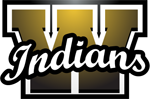 Basic InformationCourse title: Math 5 Teacher's name: Mrs. Tracey Wilkerson-Hinton                                            1st class       2nd class         3rd classContact Information: tracey.wilkerson@elmoreco.com  or REMIND @hintonam @hintonmid @hintonpmCourse Description Grade 5 content is organized into five domains of focused study. The Grade 5 domains are Operations and Algebraic Thinking, Number and Operations in Base Ten, Number and Operations – Fractions, Measurement and Data, and Geometry. This course will provide students with opportunities for critical thinking and higher order thinking while becoming more in tune with their number sense and building their mathematical confidence. Course ObjectivesAt the end of the year 2020-2021 school year, students will be able to make sense of problems and persevere in solving them. They will be able to reason abstractly and quantitatively. Students will construct viable arguments and critique the reasoning of others. Students will model with mathematics and use appropriate tools strategically. Students will also look for and make use of structure and look for and express regularity in repeated reasoning.Required Student ResourcesChromebook, Composition Notebook, Loose leaf paper, Pencil, Scissors, Glue Sticks, color pencil or crayons, and highlighters.Course Schedule/Outline/Calendar of EventsEvaluation Procedures and Grading CriteriaStudents will be evaluated by completing hands on activities, worksheets, notebook quizzes, and chapter test. 		Daily Grades (8-0 per quarter)        50% of final grade	 			Tests Grades (3-5 per quarter)          50% of final grade						A = 	90 - 100%					B = 	80 - 80%					C =	70 - 79%					D =	60 - 69%					F = 	 0 - 59%Attendance Statement / Late Work PolicyIt is imperative for students to be at school as much as possible. A lot of our class assignments stems from class discussion. If a student miss class they have 3 days to make-up missed assignments. CommunicationI can be contacted through email or the Remind App listed above. I will send out weekly notification about important date and events through Remind. I will respond to questions between the hours of 7:30am – 4:30pm. Classroom guidelines, policies and procedures Students are expected to be respectful and responsible. Students are expected to be prepared for class daily. This mean they come to class with all necessary materials and are ready to learn. I follow Wetumpka Middle School’s policy on discipline. Students will receive a warning then a call home. Any infractions after the call home I will use the WMS behavior management form. I use a whole group rewarding system for students who meet expectations in conduct as well as individual praising. Students who meet expectations in conduct will be rewarded every quarter. -------------------------------------------------------------------------------------------------------------------------------------------------**Please Return This SIGNED Page to Your child’s Teacher.  Parents please keep the other pages.  Students will need to put the 1st page in their notebooks!!! 	return to teacher by: ___________________Student:I have read & understand the guidelines, responsibilities, & procedures of Mrs. Hinton’s Math class.  I agree to follow the guidelines & procedures set forth in this packet.________________________________________________________________________________________________Printed Name of Student																	Signature of StudentParent/Guardian: I have read & understand the guidelines, responsibilities, & procedures of Mrs. Hinton’s Math class.  If I have any questions, concerns, or problems, I will contact Mrs. Hinton._________________________________________________________________________________________________Printed Name of Parent/Guardian							 						Signature of Parent/Guardian__________________________________________________________________________________________________EMAIL ADDRESS																			DAYTIME/CELL PHONEQuarterTopic/Unit1Understand the place value system Analyze patterns and relationshipsPerform multiplication with multi-digit whole numbersPerform division with multi-digit whole numbersWrite and interpret numerical expressions.Convert like measurement units within a given measurement system.Geometric measurement: understand concepts of volume2Perform multiplication with multi-digit whole numbersUnderstand the place value system using decimal and decimal fractions Perform operations with multi-digit whole numbers and with decimals to hundredths.Analyze decimal patterns and relationshipsUse equivalent fractions as a strategy to add and subtract fractions.3Graph points on the coordinate plane to solve real-world and mathematical problems.Analyze patterns and relationshipsApply and extend previous understandings of multiplication and division to multiply and divide fractions.Convert decimal/decimal fractions like measurement units within a given measurement system.Represent and interpret data from line plot.Classify two-dimensional figures into categories based on their properties.4Perform multiplication with multi-digit numbersPerform division with multi-digit whole numbersPerform operations with multi-digit whole numbers and with decimals to hundredths.Use equivalent fractions as a strategy to add and subtract fractions.Apply and extend previous understandings of multiplication and division to multiply and divide fractions.